Этот международный день традиционно проходит под единым девизом: «Театр как средство взаимопонимания и укрепления мира между народами».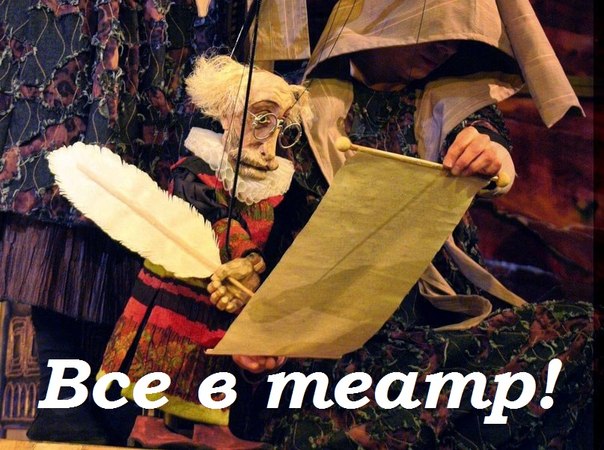 Наша творческая встреча началась со  знакомства с артистами театра.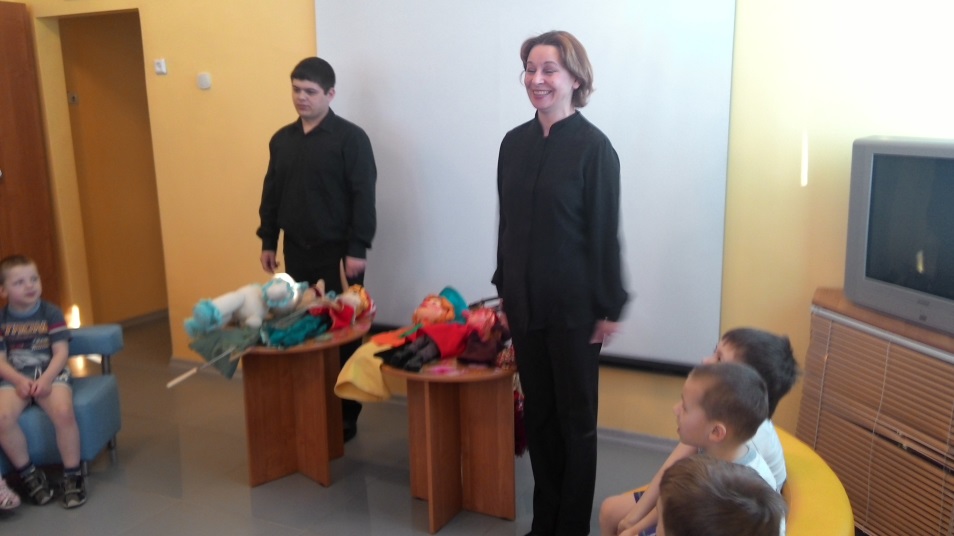 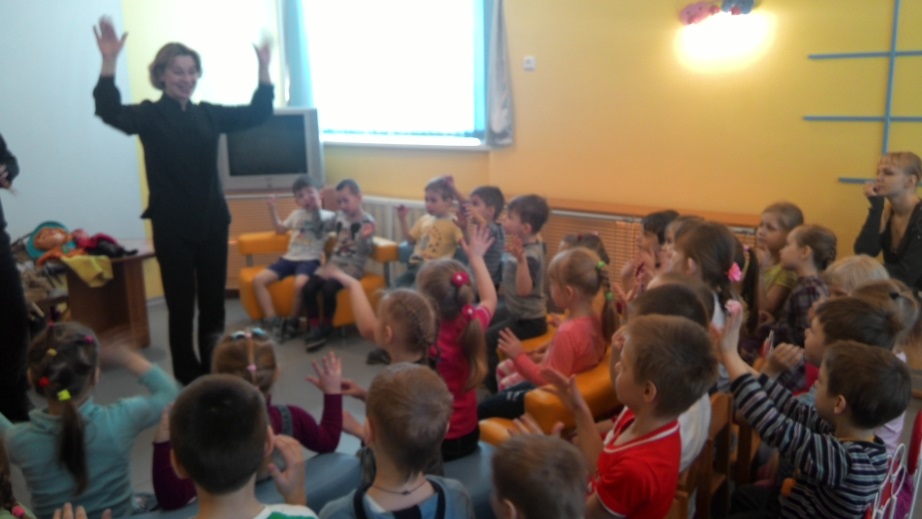 После чего нас познакомили с первой игрушкой на Руси – Петр Петрович Уксусов (персонаж Петрушка)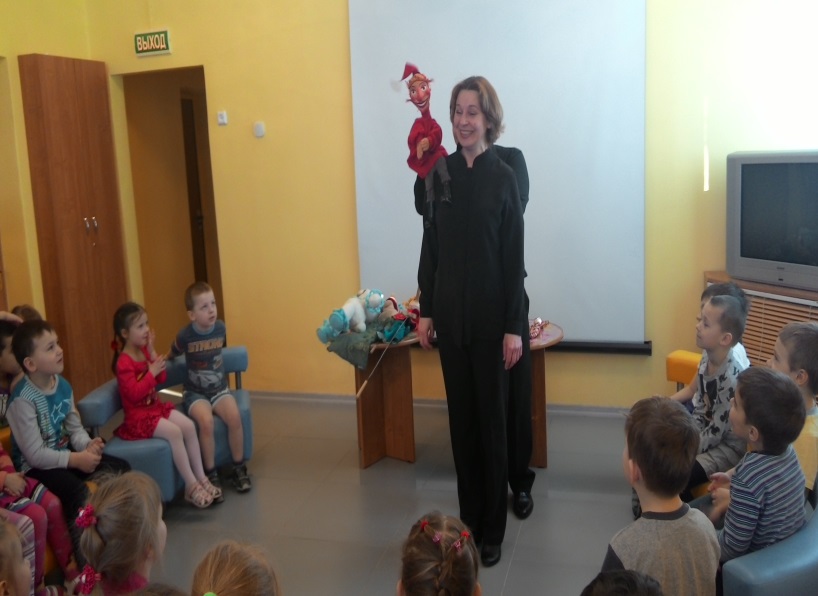 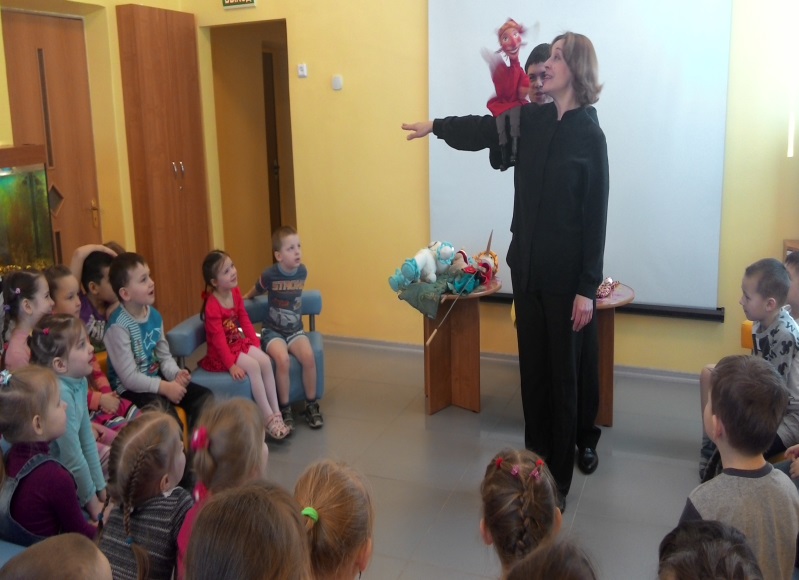 Следующего гостя звали «Незнайка»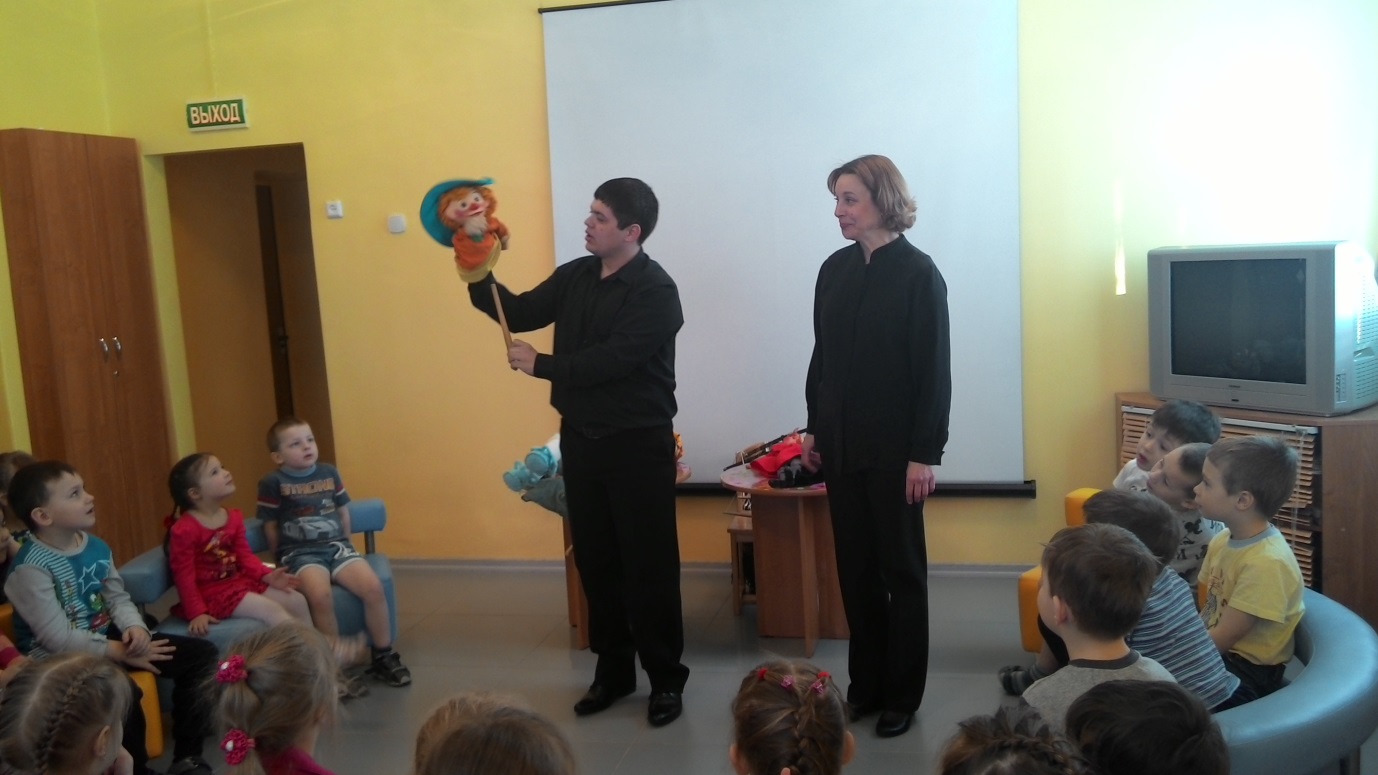 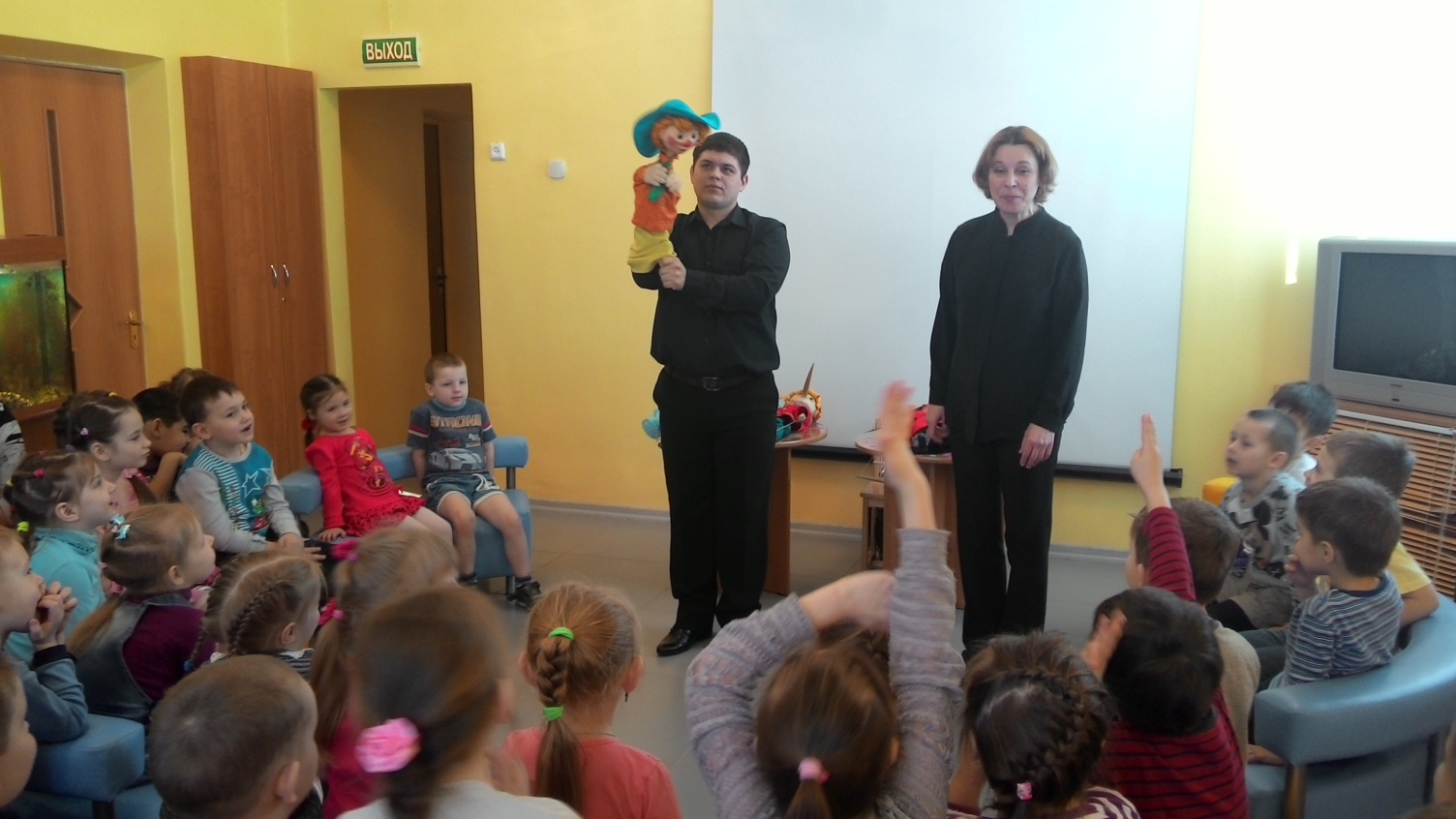 А так же мы познакомились с «Тростевой куклой»(персонаж Буратино)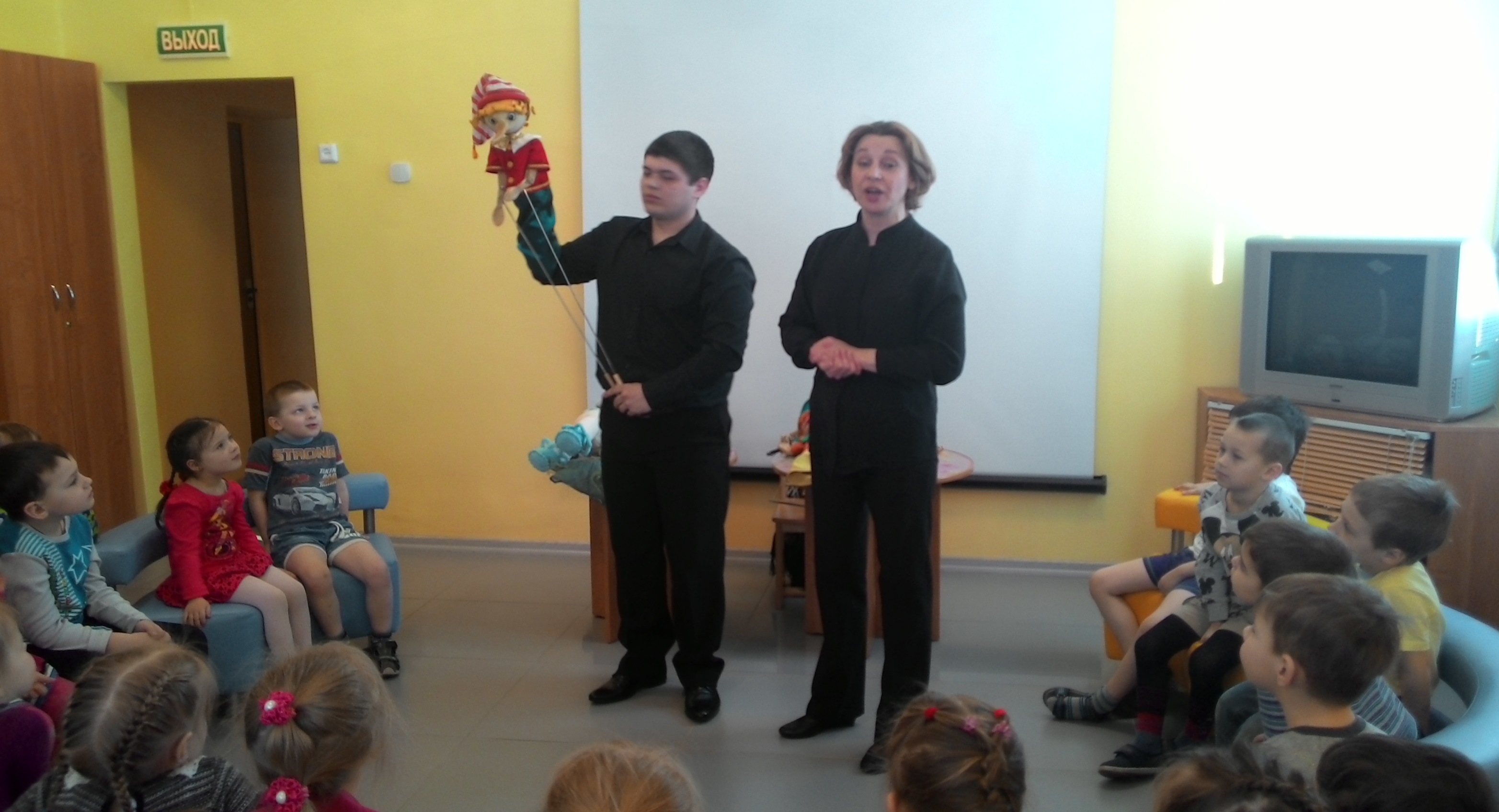 И с удовольствием сделали зарядку: Буратино потянулся,Раз – нагнулся,Два – нагнулся,Три – нагнулся.Руки в стороны развел,Ключик видно не нашел.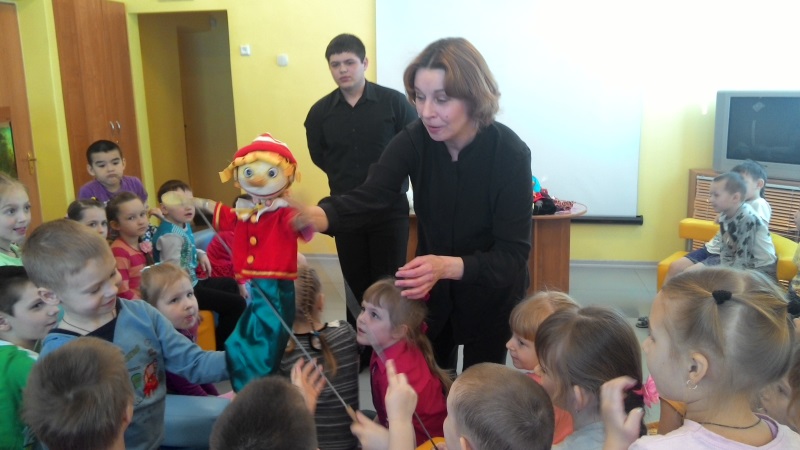 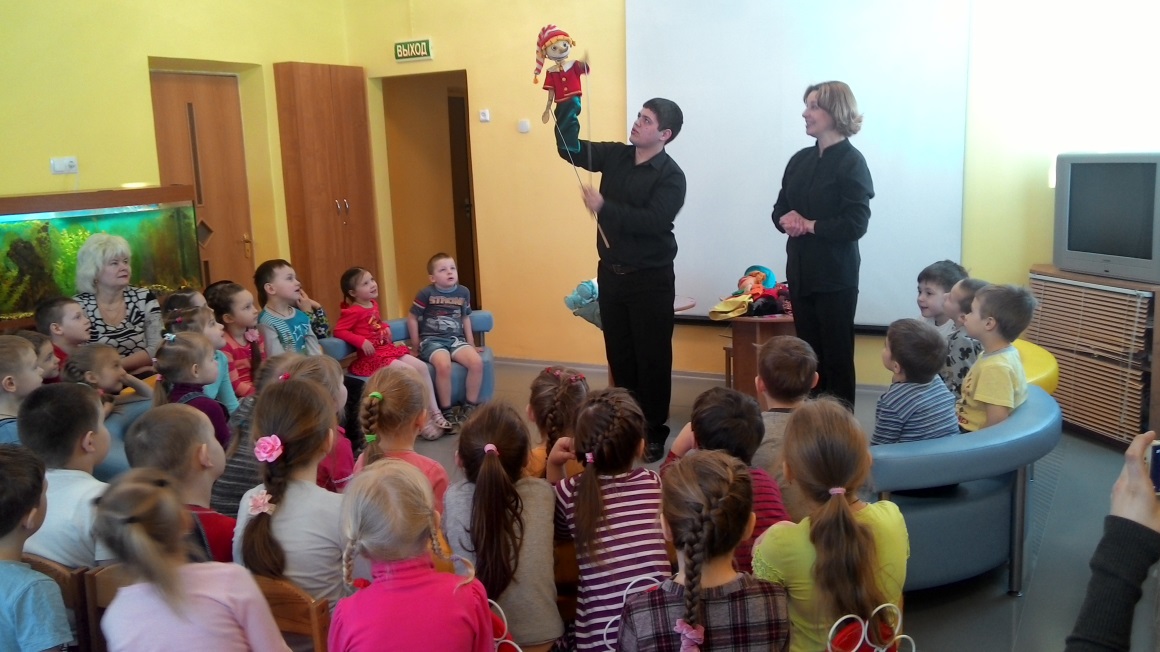 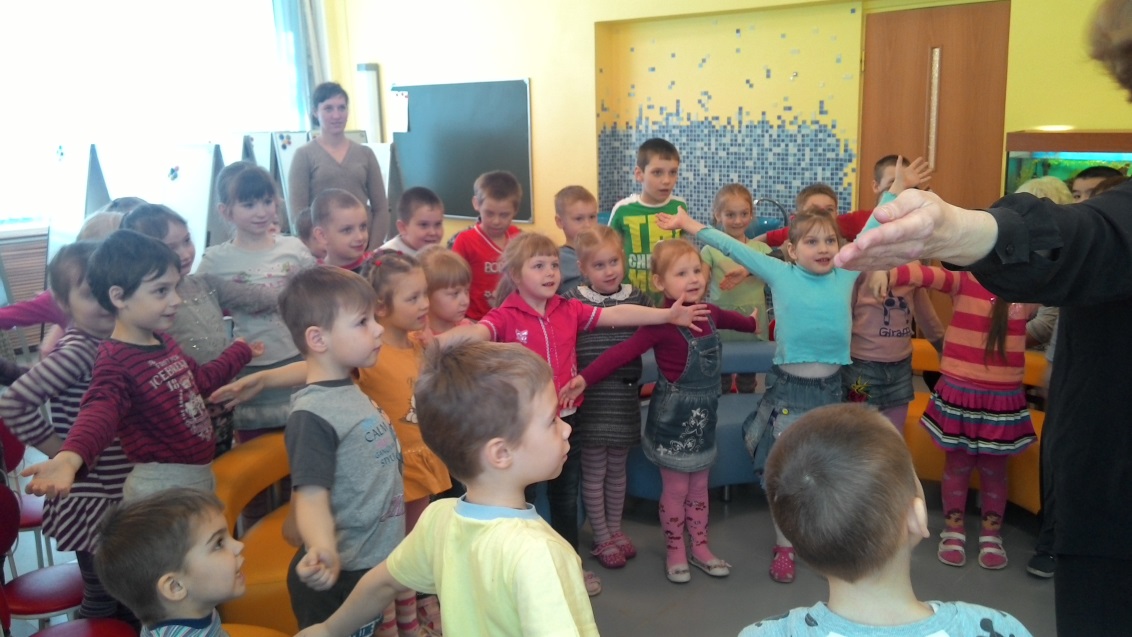 «Мимирующая кукла»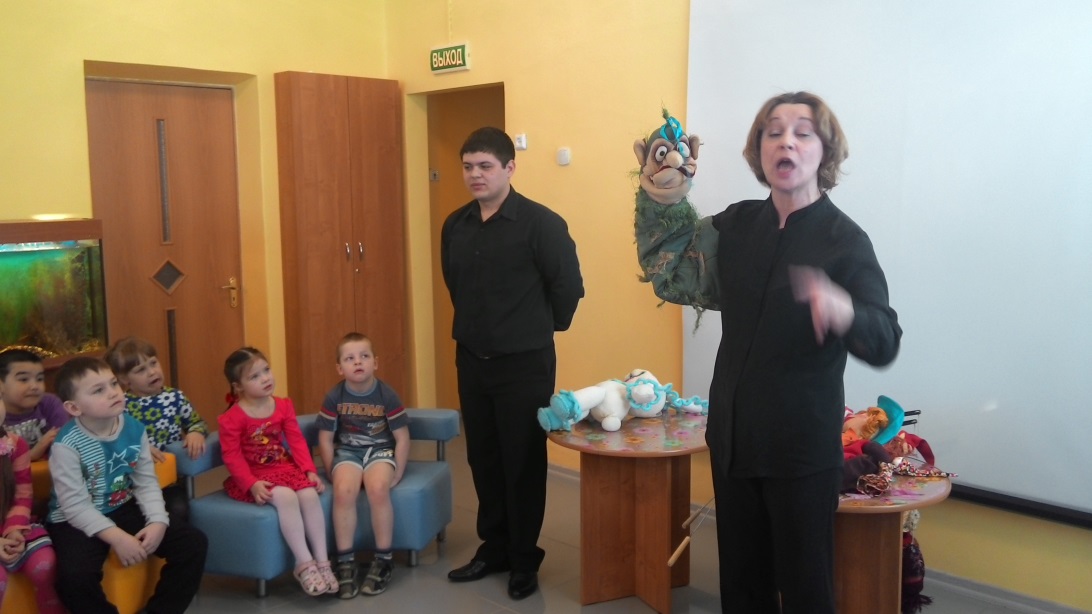 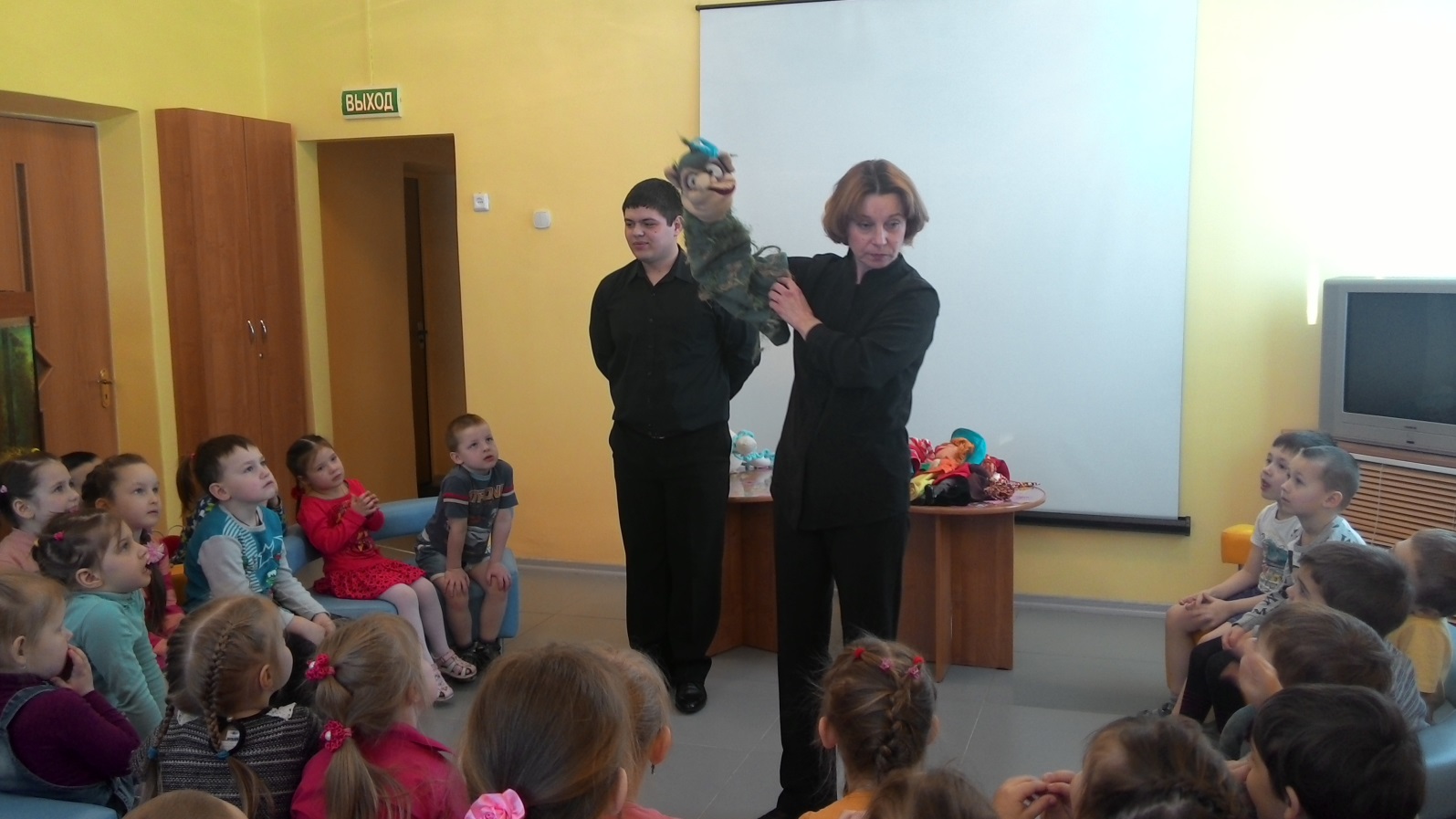 «Планшетные куклы»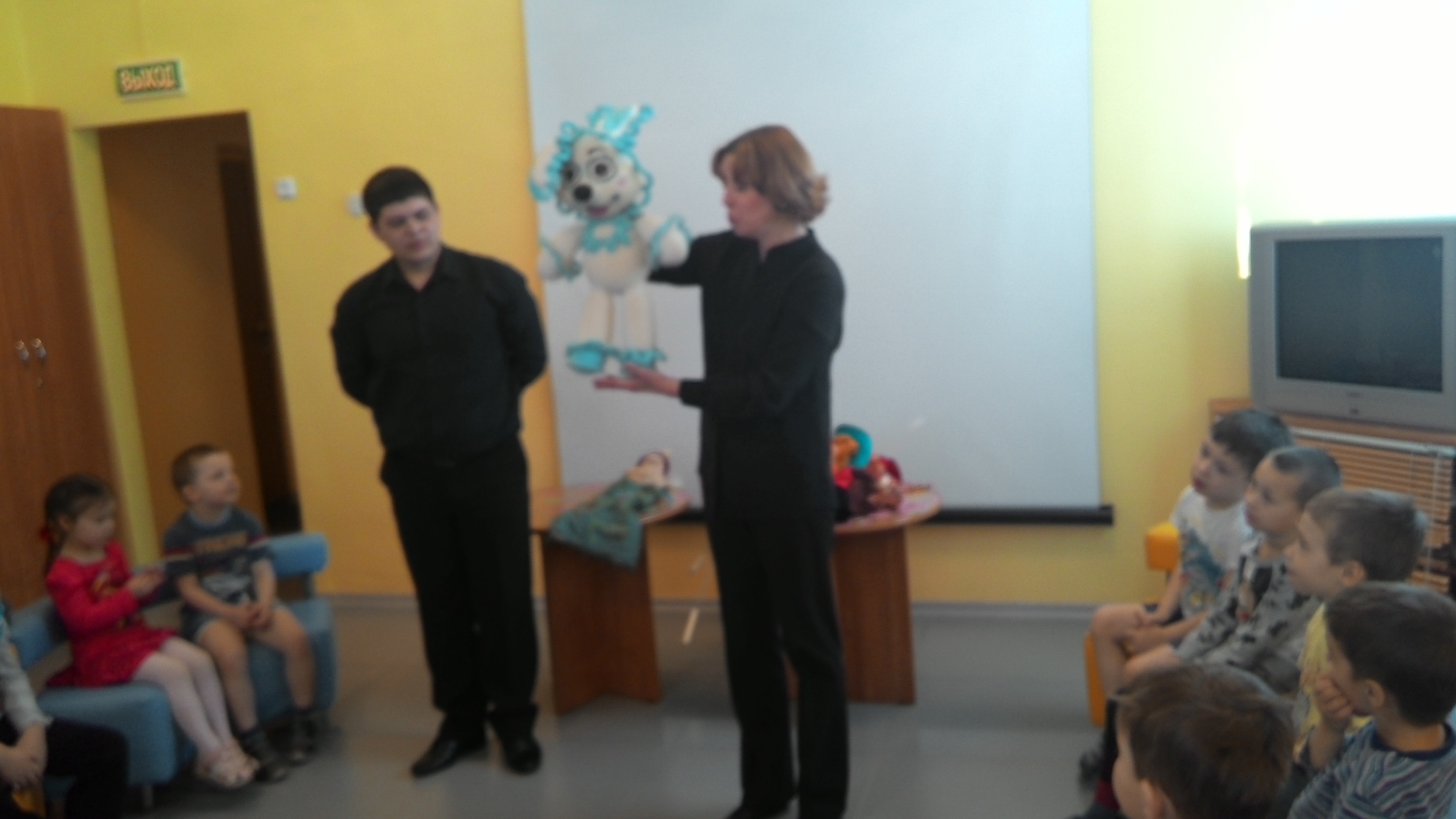 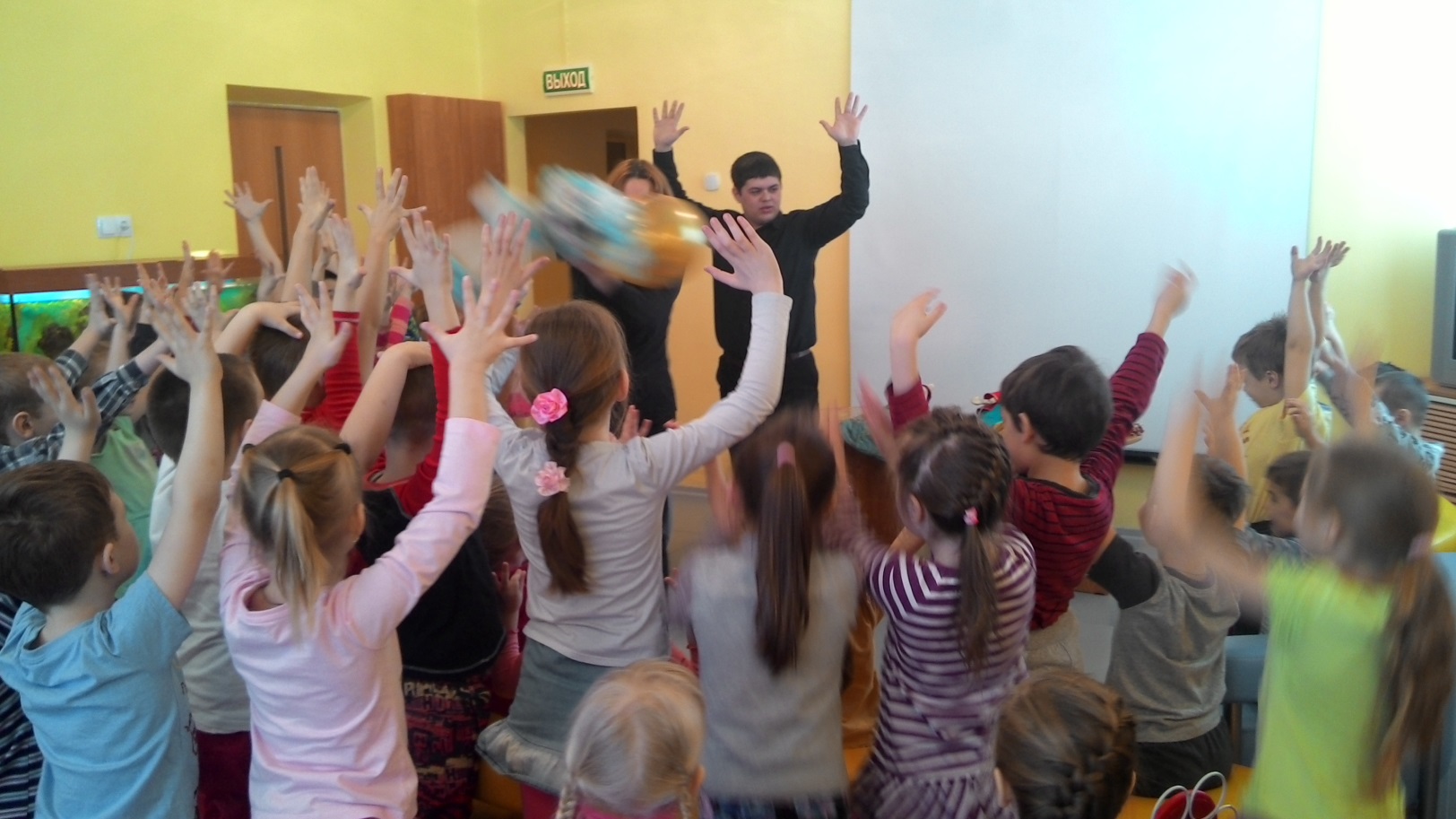 «Марионетные куклы»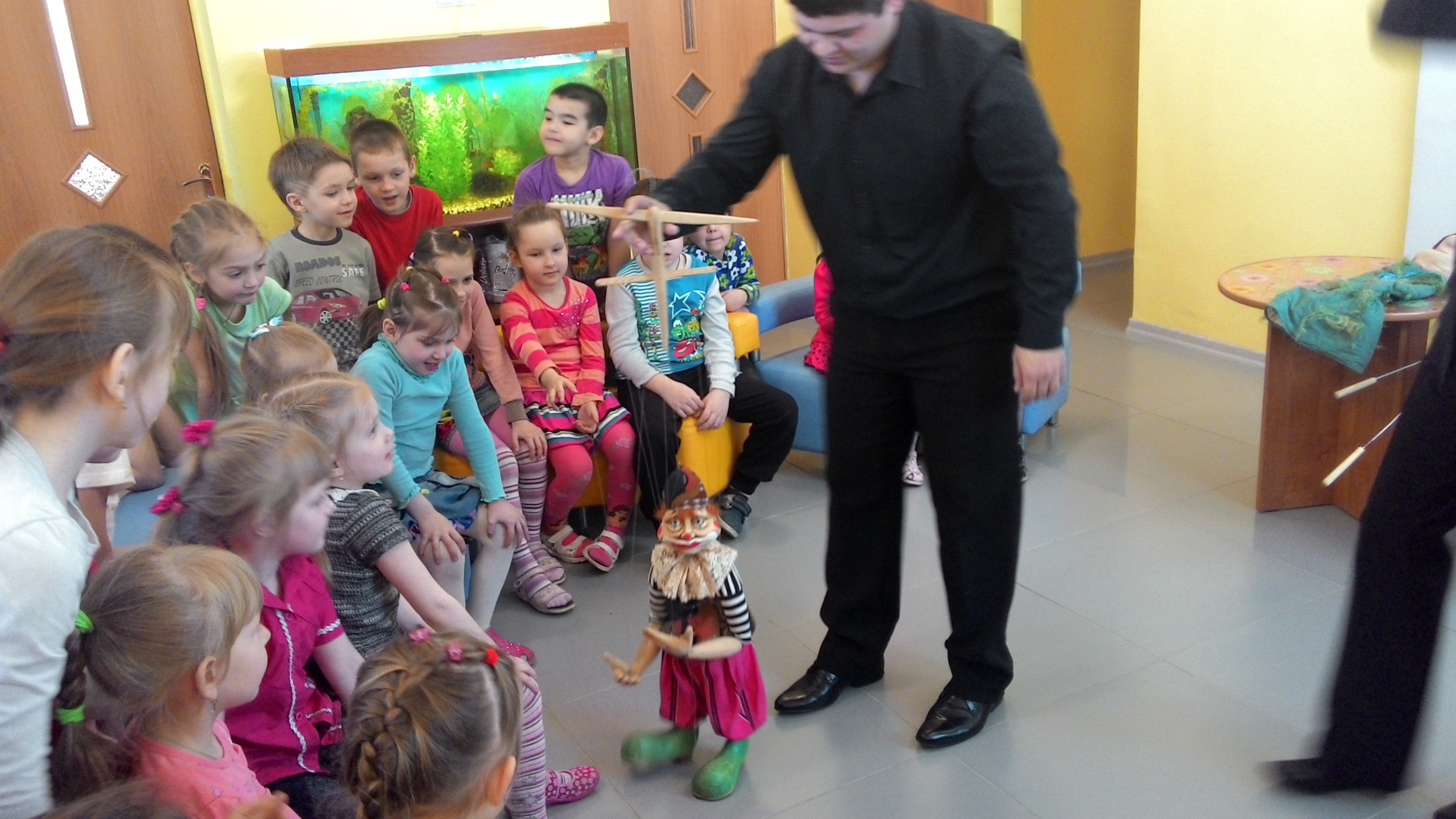 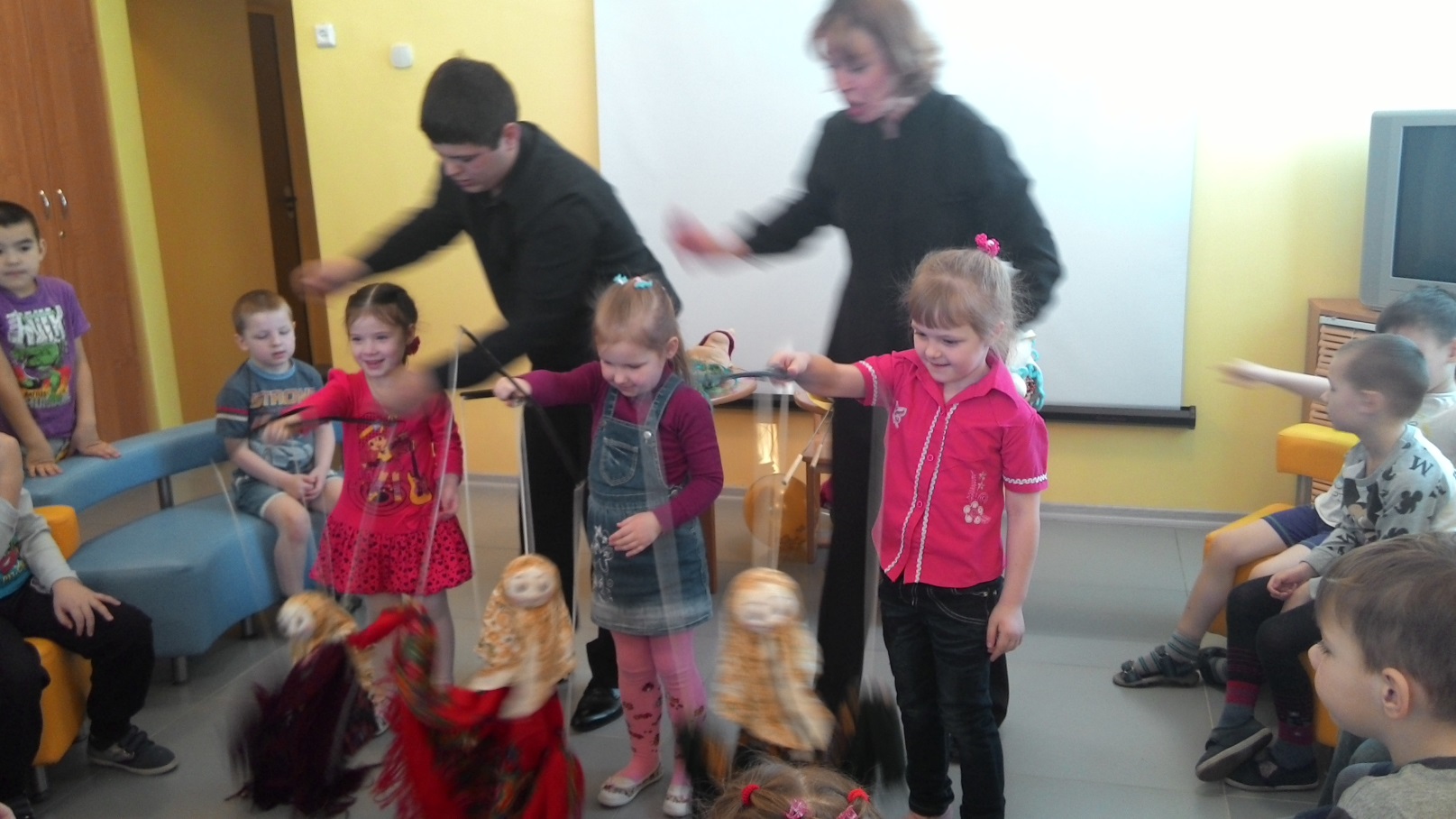 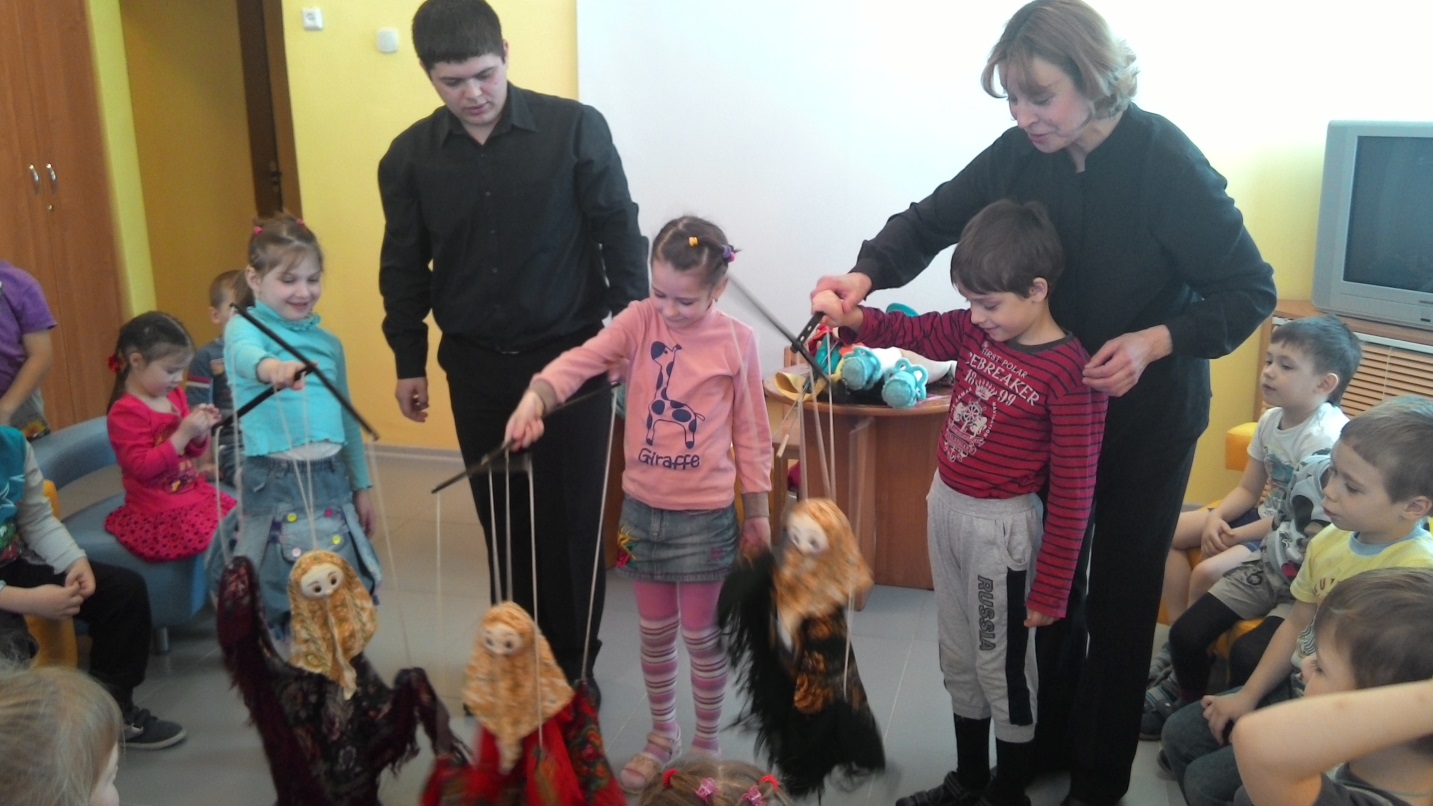 После замечательной беседы о куклах театра, дети вместе с воспитателями поздравили артистов с «Международным днём театра!»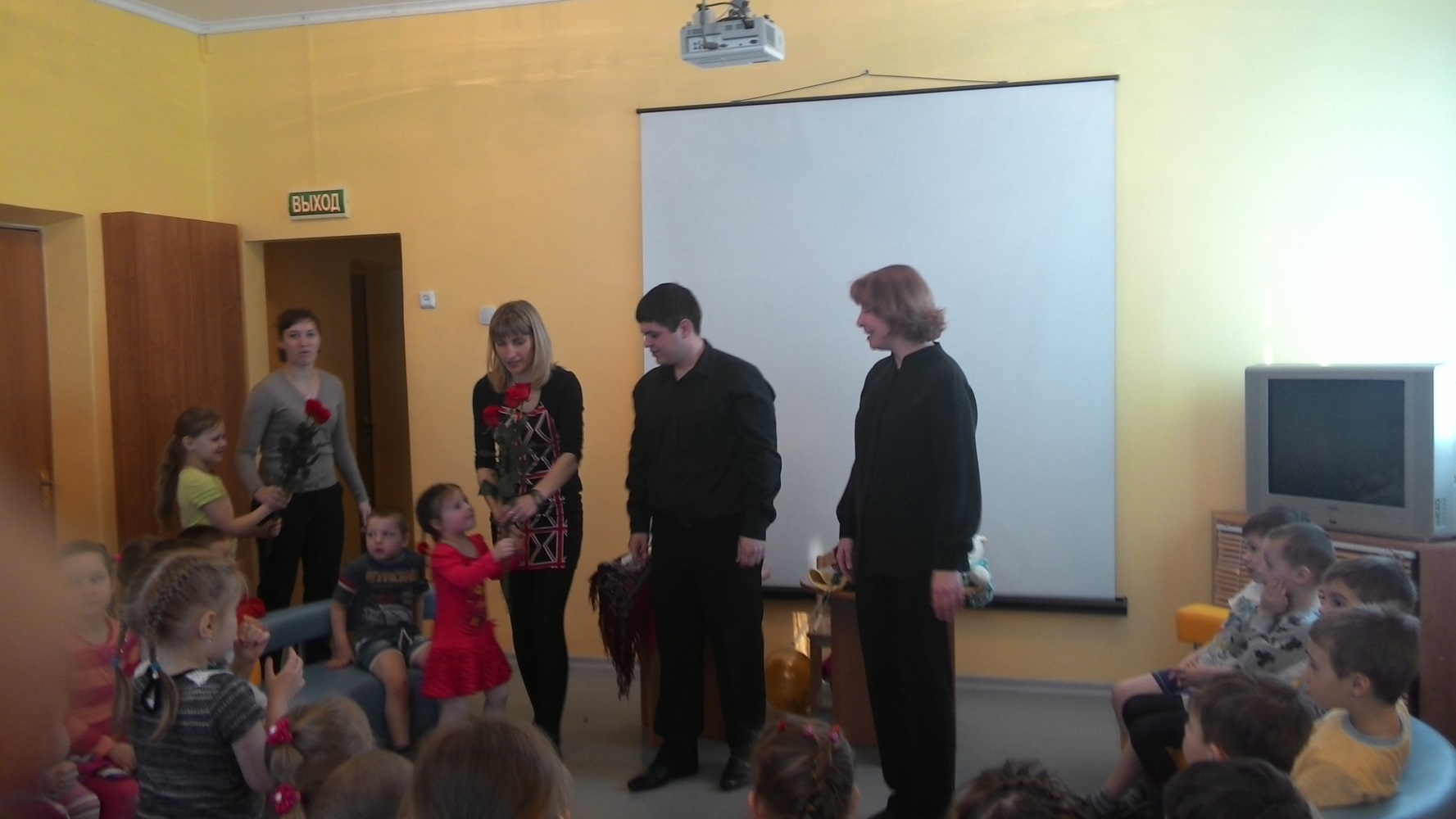 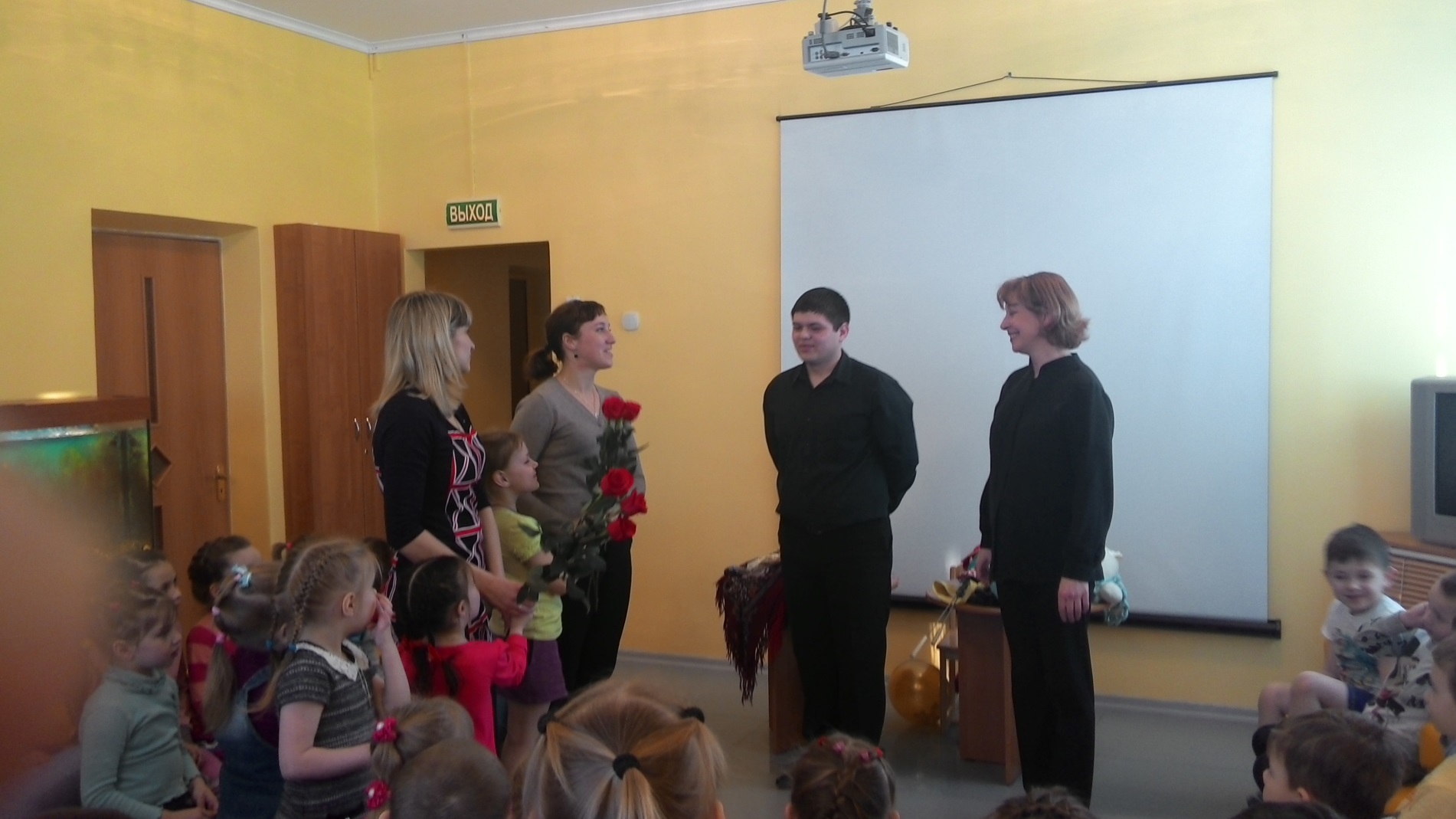 